TagUhrzeitAngebotJeweilsJeweilsMontag15.00 UhrWellness für die Seele – Achtsamkeit im AlltagElisabeth DirksAngebot beginnt im 2. QuartalFit in den Tag – Renate MohrGymnastik auf dem StuhlMontag10.00 Uhr15.01. / 05.02. / 19.02. / 04.03. / 18.03.Spiele-Nachmittag – Marianne Vogel – Günter HahnDienstag14.30 Uhr30.01. / 27.02. / 26.03.Qi Gong – Helga JannakosDienstag15.00 Uhr06.02. / 05.03.  - Küchenplausch-Rezeptetausch  – Margot RudyMittwoch14.00 Uhr21.02.Erzähltreff – Shihadeh El -AlemMittwoch15.00 Uhr07.02. / 06.03. Jahreszeiten-Literatur-Kaffee – Annemarie LebertFreitag15.00 Uhr26.01. / 23.02.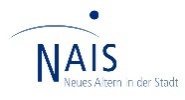 Termine NAIS – neuesaltern.deCappuKino  - Eintritt 5,00 €Montag16.30 Uhr15.01. / 19.02. / 18.03.Internet-Treff – kostenfrei – ohne Anmeldung2. OG Seminarraum BürgerzentrumMittwoch09.00 Uhr17.01. / 14.02. / 06.03.Seniorenrat lädt ein:Seniorenrat lädt ein:Frühlingsfest im GenerationenhausMittwoch14.30 Uhr20.03.24 – Kaffee, Kuchen, Infos zu den Angeboten